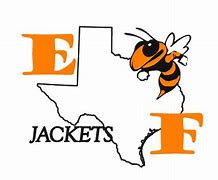 Elysian Fields Independent School DistrictCredit-by-Exam Handbook2021-22Elysian Fields ISD	Office of Curriculum and Assessment	Revised 9/10/2021IntroductionSince 1995, the Texas Education Code has allowed districts to use Credit by Exam (CBE) assessment for acceleration or credit for primary and secondary students.EFISD has joined with the University of Texas in Austin to provide a consistent and quality program for acceleration as well as alternate means to earn credit. All examinations are vigorously field-tested, externally validated, and audited to ensure that assessments thoroughly test the Texas Essential Knowledge and Skills (TEKS) in the applicable grade level or subject area and that all exams are compliant with state statute regarding the development, validation, and auditing of credit-by-examination tests.Frequently Asked Questions on Credit by ExamQ: How has COVID 19 affected credit by exam?A: Effective April 27, 2020, UTHS offers online proctoring of credit by exams for students in grades 3-12 at home using the Proctorio service, which allows the student to take the exam using their computer or a district-issued computer. Proctorio includes an identification process, requires a webcam for video recording, and uses a lockdown browser to ensure a secure testing experience. Students taking CBEs for K-2 subjects will need to make arrangements to take the exam on-site at their local school district or an approved university testing center. Online proctoring is not available for K-2 subjects because the exams may allow oral administration by the proctor. We recommend reviewing options once there are changes to stay-at-home restrictions. Please see Q & A documents for more information on the UT Website at: https://highschool.utexas.edu/credit_by_examQ: How can a student earn credit by exam?A: Students are able to earn credit by exam in a few different ways:Credit by Examination (K-5)A student in grades 1-5 must be accelerated one grade if the student scores 80 % or higher on each CBE including language arts, mathematics, science, and social studies for the grade level the student wishes to advance past. Additionally, in order to qualify for acceleration, the student must be recommended by a school district representative (usually the campus principal) and the student’s parent or guardian must give written permission.In accordance with EFISD Policy EHDC (Local), a child who is five years old at the beginning of the school year may be assigned initially to grade 1 rather than kindergarten. Criteria for acceleration may include:Scores on readiness tests that may be administered by appropriate district personnelRecommendation of the kindergarten or preschool the student has attended.Chronological age and observed social and emotional development of the student.Other criteria deemed appropriate by the principal and superintendent.Credit by Examination with Prior Instruction (6-12)Students in grades 6-12 may earn credit by exam if they received prior instruction in a subject area, but did not receive credit for other reasons, such as a failing grade or excessive absences. To receive credit,these students must score a 80 % or higher on a CBE assessment from the University of Texas for that content and grade level area exam.Credit without Prior Instruction (6-12)For grades 6-12, students may receive credit based solely on their score on the CBE exam. A school district must give students who score 80% or higher on the board-approved exam credit for the assessment subject area. Students can also receive credit without prior instruction by scoring a three on an advanced placement (AP) exam or a scaled score of 50 or higher on exams administered through the College-Level Examination Program (CLEP). Tex. Educ. Code § 28.023(c), (c-1), (h).Q: Will it cost me anything for my child to take a CBE?A: No. A school district is prohibited from charging a fee for credit by examination for acceleration.Q: How will the test score on a CBE affect my high school grade point average?A: Numeric grades on the exams for which the student earns credit will be recorded and will be used to calculate the student’s grade point average (GPA). EIC (Local)Q: How many times can my child attempt to pass a CBE?A: According to Texas Administrative Code §74.24 Credit by Exams (c)(6), a student may not attempt to earn credit by examination for a specific high school course more than two times.Q: If my child receives credit-by-exam for an EOC course, does he or she have to take the STAAR EOC?A: If a student is given credit in accordance with paragraph (5) of this subsection in a subject on the basis of an examination on which the student scored 80% or higher, the school district must enter the examination score on the student's transcript, and the student is not required to take an applicable end-of-course assessment instrument for the course. (TAC §74.24)Q: Where can I find study guides for the CBE exams?A: University of Texas Credit by Exam Study Guides are available on the University of Texas Credit by Exam Website at https://highschool.utexas.edu/cbestudyguides.Q: Where can I find a complete list of what CBE exams are available?A: A complete list of all available CBE exams can be found on the University of Texas Credit by Exam Website at https://utexas.app.box.com/v/uths-cbe-availableQ: How do I go about requesting a CBE exam?A: Set up a meeting with your campus school counselor to review all available options and complete the appropriate application form found in this manual.  Note that testers will have the option to either take the exam in person with appropriate social distancing and applicable safety precautions such as a mask, or completing the exam at home using either a personal computer or a computer checked out from Elysian Fields ISD for CBE testing purposes. Once the application is completed and all forms signed,campus counselors will submit a PDF copy of the completed application to the assessment office via a secure Google form. The assessment office will then register the student to test and contact the parent at the e-mail address indicated on the registration form confirming testing date/time along with any other applicable instructions.Q: What are the testing dates and application deadlines for 2021-2022?A: The face-to-face testing dates and application deadlines for 2020-2021 are as follows:Q: When will results of the CBE test arrive?A: Results will arrive in 10-15 working days after the test is administered. Results will be mailed directly to the student using the address on the application. Results will also be shared with the campus registrar and campus counselor.Q: Who is the best person to call if I have further questions about CBE exams?A: You can contact your home campus school counselor or call the Elysian Fields ISD Administrative Office at 903-633-1500. Ask for Monica Simmons at extension 1502.                                                                                                                                                Application Date:____________________Preferred Testing Format (check one)At Home (Online Proctorio)    	 In Person (Online)  	Testing Date:  	Application for CBE for Course Credit in Grades 6-12 (With No Prior Instruction/With Prior Instruction)PART ONE (to be completed by the parent/guardian/adult student and returned to the student’s counselor) Student’s Local ID#: 	Date of Birth: 	_Campus: 	_ Grade:  	Name: 	_Last	First	M.I.Address: 	_Street	Apt. #City	State	Zip CodeParent/Guardian/Adult Student’s Phone Number: 		Email Address   	Course(s) for Which Student Wants to Attempt to Earn Credit by CBE	PART TWO (to be completed and signed by the student’s counselor and the parent/guardian/adult student prior to testing)Yes  No		I have confirmed that the student meets all eligibility requirements for taking a CBE for the courses indicated above.Yes  No	I have reviewed the student’s academic records with parent/guardian/adult student. 	_Counselor Signature	Printed Name	Date(To be completed and signed by the parent/guardian/adult student and returned to the student’s counselor)Yes  No		I give my permission for the CBE exams(s) indicated in the chart above to be administered during the specified testing window.Yes  No	I understand that a score of 80% or higher on an exam for a course with no prior instruction or 70% or higher on an exam with prior instruction is required to receive course credit.Yes No I understand that the district assumes the cost of CBE(s). However, if the student does not take an exam for which he/she is registered, the district will not assume the cost for the student to register again for the same exam. In this case, the parent/guardian/adult student would be required to order and pay for the exam(s) from the approved vendor. 	_Parent/Guardian/Adult Student Signature	Printed Name	DatePART THREE (to be completed and signed by the campus counselor after notification of testing results)*Indicate “NS” if student failed to take a test for which the student was registered.Based upon the CBE results, the student will receive credit for the following course(s): 	_ 	_Campus CBE Coordinator Signature	Printed Name	DateNOTE: When testing has been completed and results have been recorded, this application should be placed in the student’s cumulative folder.                                                                                                                                             Application Date:  	Preferred Testing Format (check one)At Home (Online Proctorio)    	 In Person (Online)  	Testing Date:  	Application for CBE for Grade Level Acceleration – Grades K-8 (With No Prior Instruction)PART ONE (to be completed by the parent/guardian and returned to the student’s counselor)Student’s Local ID#: 	Date of Birth: 	_Campus: 	_ Grade:Name:  	Last	First	M.I.Address:    	Street	Apt. # 	_City	State	Zip CodeParent/Guardian’s Phone Number:  	Email Address    	Grade Level for Which Student Wants to Attempt to Accelerate    	PART TWO (to be completed and signed by the student’s counselor prior to testing)Yes No I have confirmed that the student meets all eligibility requirements for taking a CBE for acceleration for the grade level requested.Review of Student’s Academic PerformanceYes No I have carefully reviewed the student’s academic records with parent/guardian, and I recommend that the student be given a CBE for acceleration. 	_Counselor Signature	Printed Name	DatePART THREE (to be signed by the parent/guardian prior to testing and returned to the student’s counselor)Parent/Guardian Signature	Printed Name	DatePART FOUR (to be completed by the student’s counselor upon receipt of exam results and signed by the campus administrator)Based upon the CBE results, the student meets all requirements to accelerate and will be accelerated to the following grade level: 	Counselor Signature	Printed Name	DateNOTE: When testing has been completed and results have been recorded, this application should be placed in the student’s cumulative folder.            Registration Deadline:Test DateJune 25, 2021July 19 – 23, 2021September 24, 2021November 4 – 6, 2021January 7, 2022February 3 – 5, 2022April 1, 2022May 5 – 7, 2022TO BE COMPLETED BY COUNSELORTO BE COMPLETED BY COUNSELORTO BE COMPLETED BY COUNSELORTO BE COMPLETED BY COUNSELORTO BE COMPLETED BY COUNSELORTO BE COMPLETED BY PARENT/GUARDIAN/ADULT STUDENTTO BE COMPLETED BY PARENT/GUARDIAN/ADULT STUDENTCourse/Subject ExamReason for ExamReason for ExamStudent Meets ALL Eligibility Requirementsfor TestingStudent Meets ALL Eligibility Requirementsfor TestingPermission Granted to Test on the specified testing datePermission Granted to Test on the specified testing dateCourse/Subject ExamAcceleration (No Prior Instruction)Recovery (Prior Instruction)Student Meets ALL Eligibility Requirementsfor TestingStudent Meets ALL Eligibility Requirementsfor TestingPermission Granted to Test on the specified testing datePermission Granted to Test on the specified testing dateYesNoYesNoYesNoYesNoYesNoYesNoYesNoYesNoCourse/Subject TestedDate Tested*Reason for ExamReason for ExamScore (Percentage)Meets Requirements To Receive Credit80% or higher on an exam with no prior instruction80% or higher on an exam with prior instructionMeets Requirements To Receive Credit80% or higher on an exam with no prior instruction80% or higher on an exam with prior instructionCourse/Subject TestedDate Tested*Acceleration (No Prior Instruction)Recovery (Prior Instruction)Score (Percentage)Meets Requirements To Receive Credit80% or higher on an exam with no prior instruction80% or higher on an exam with prior instructionMeets Requirements To Receive Credit80% or higher on an exam with no prior instruction80% or higher on an exam with prior instructionYesNoYesNoYesNoYesNoYes NoThe CBE results have been reported to the parent/guardian/adult student.Yes NoThe appropriate coding changes have been made in the district's student information system.Yes NoThe CBE results have been recorded on your shared campus Google doc provided by the Curriculum and Assessment Department.YearSTAARMathSTAARReadingMath ScreenerReading ScreenerOther: 	201820192020Yes NoI understand the recommendation to administer or not to administer a CBE for acceleration to thestudent.Yes NoI give permission for the student indicated in this application to be administered a CBE for acceleration.Yes NoI understand that a score of 80% or higher on each of the four content area exams (language arts, math, science, and social studies) is required to accelerate a grade level.Yes NoI understand that the district assumes the cost of CBEs. However, if the student does not take an exam for which he/she is registered, the district will not assume the cost for the student to register again for the same exam. In this case, the parent/guardian would be required to order and pay for the exam(s) from theapproved vendor.Course/Subject ExamDate TestedScore (Percentage)Meets ALL Requirements (80% or higher on each of the four content area exams)Language ArtsYes	No(Circle One)MathYes	No(Circle One)ScienceYes	No(Circle One)Social StudiesYes	No(Circle One)Campus Administrator Signature	Printed NamePART FIVE (to be completed and signed by the student’s counselor)Yes   No   The CBE results have been reported to the parent/guardian.Yes No The CBE results have been shared with the registrar and placed into the student’s transcript.Date